ALFA E OMEGAFoglio di preghiera	Data:________________Per favore, copia questo foglio ogni volta, per ogni partecipante del tuo gruppoInizia puntualmentePorta la Bibbia, il Libretto MIP, una matita._________________________________________________________________________________________________________________Adorazione – Adora Dio per ciò che Egli è: le Sue caratteristiche, il Suo nome, il Suo carattere  (per favore, non citare esaudimenti o richieste di preghiera durante questo tempo).Caratteristica: Alfa e OmegaDefinizione: Dio è il Primo e l’Ultimo, il Principio e la FineVersetti biblici: Apocalisse 1:8 - Apocalisse 22 :13 - Abacuc 2:13-14                           1 Pietro 5:10b - Salmo 90:2Pensieri: __________________________________________________________________________________________________________________________________________________________________________________________________CONFESSIONE – in silenzio confessa i peccati al Dio che perdonaLettura di 1 Giovanni 1:8-9_________________________________________________________________________________________________________________RINGRAZIAMENTO – Ringrazia Dio per gli esaudimenti di preghiera concreti; per quello che Egli ha fatto – 1 Tessalonicesi 5:18 (per favore nessuna richiesta di preghiera durante questo tempo).Versetti biblici: Apocalisse 1:8 – Apocalisse 21:6 Appunti personali: _______________________________________________________________________________________________________________________________________________________________________________________INTERCESSIONE –  Intercedi presso Dio in favore di altri. Forma dei gruppi con due o tre partecipanti.Intercessione per i nostri figliVersetti biblici: 1 Giovanni 2:24 – Filippesi 1:3 “Ti preghiamo, Signore, affinché ____________ (nome del figlio/a) sia protetto/a dal sentimento d’inferiorità e dalla superbia.”Figlio n° 1: _______________________________________________________Figlio n° 2: _______________________________________________________Figlio n° 3: _______________________________________________________Richieste particolari:Figlio n° 1: _______________________________________________________Figlio n° 2: _______________________________________________________Figlio n° 3: _______________________________________________________Intercessione per gli insegnanti Versetti biblici: 1 Giovanni 2:24 – Genesi 1:27“Ti preghiamo, Signore, affinché _____________________ (nome dell’insegnante) realizzi che è Dio che ha creato ognuno di noi.”Richieste particolari: _______________________________________________________Intercessione per la scuola“Ti preghiamo, Signore, affinché nella scuola ____________________ (nome della scuola)  vi sia un clima di pace e non vi siano rivalità.”Intercessione per MIP“Ti preghiamo, Signore, affinché vi sia un gruppo MIP per ogni scuola della zona.”_________________________________________________________________________________________________________________E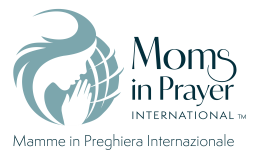 Esortazione: Le richieste di preghiera del gruppo sono confidenziali
e rimangono nel gruppo! 